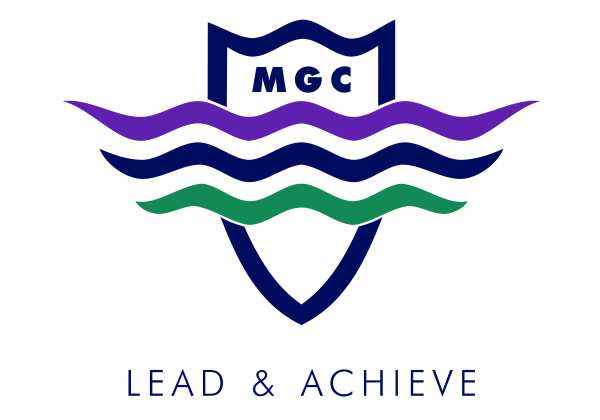 MGC Procurement Proforma – R1b(Goods & Services above $25,000 and below $150,000)Complete this form if sourcing goods and services priced above $25,000 and below $150,000 where:multiple purchases are expected to be made from the same supplier, or supply arrangement with a contract document is entered into. Quote Requirements: minimum of 3 written quotesWhat do I need to procure?  Goods only             Services only              Goods & ServicesWhy does it need to be procured?Maintaining Facilities/Equipment          Camps & Excursions          Other      ________________Quantity required (if a service, how often is the service required)? ________________________
Approximate expected cost?   $ ___________________________ 
(Please include total value where multiple purchases are to be made on an annual basis) Will this procurement be:   Once-off               OngoingHas this procurement been included and approved in regular budget planning processes?                           Yes            No       Please comment if unplanned_________________________________Have you obtained a minimum of 3 quotes for this purchase?        Yes            No
Minimum 3 quotes required, send quote to accounts@mgc.vic.edu.au or attach to this form Why has this particular supplier been selected to: (Please )Supplier Selection Name of Creditor/Supplier_______________________________________________________________Compliance required: Will any of the creditors’ staff be onsite?    Yes       No     (Additional Info not required)WWCC (Employee required for paid work or Volunteer for unpaid work), and Company Public Liability Insurance is required. Send required documentation to accounts@mgc.vic.edu.auHas a purchase order been raised? Yes         PO Number:___________________               No           Purchase orders to be raised: Single based on annual cost         Multiple based on individual ordering   Has a contract been established and signed?    Yes            No              Not requiredPlease do not sign any contracts without the approval of Finance.  Coordinator Approval:  ______________________________________________________Finance Unit Approval: ______________________________________________________Date: ____________QuoteProvide Good/ServiceBest possible pricePayment Terms                                          Geographic Location                                  Recommendation by other schools            Previous experience with supplier              Supplier of both goods and service            